Contrôle de formationd.4 Appliquer le système de management de la qualitéÉvaluation personnelle de la compétence opérationnelle par la personne en formationMon opinion concernant mon savoir-faire de cette compétence opérationnelle 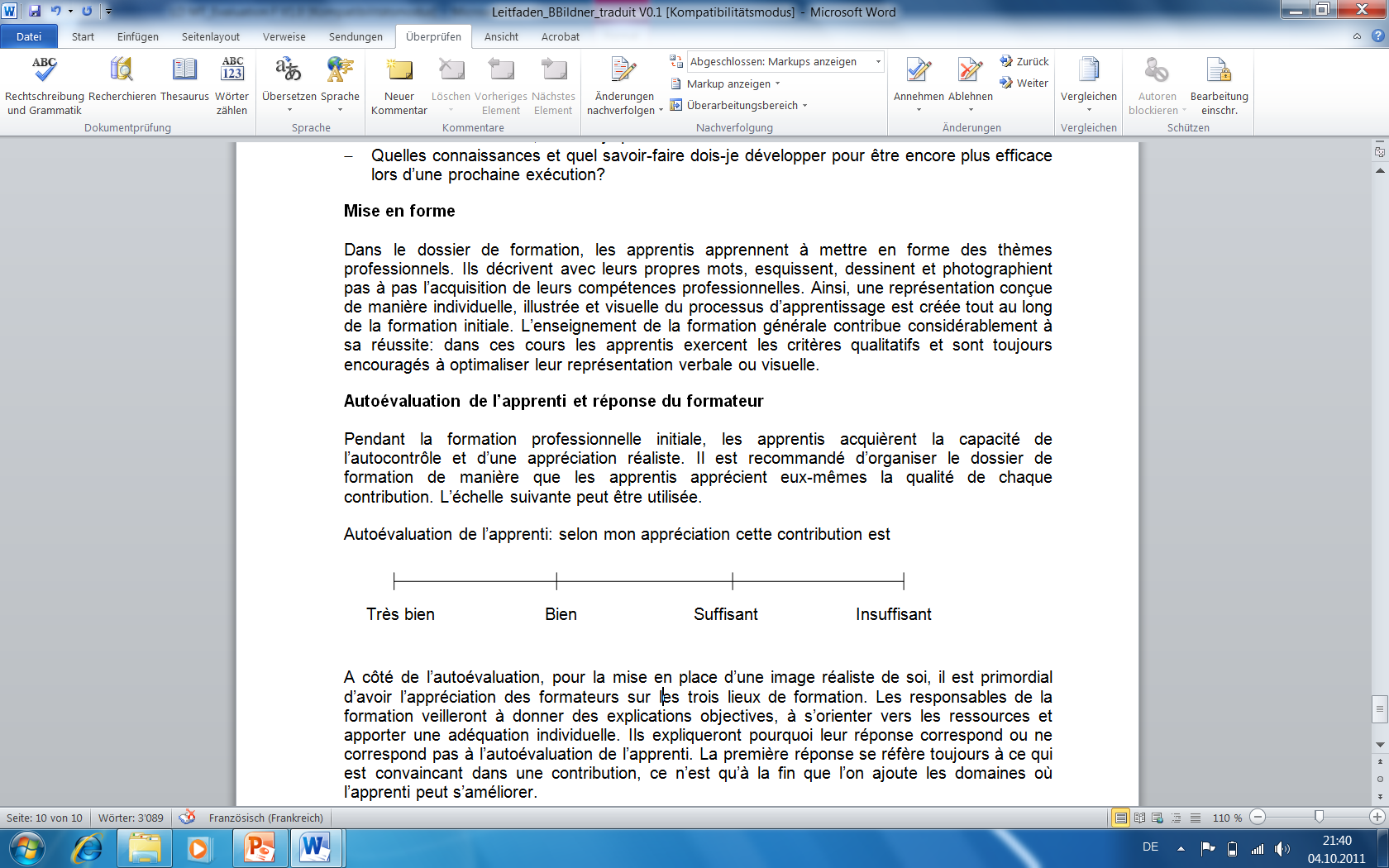 Arguments:Date:								Signature:Évaluation par la personne en formation et par la formatrice / le formateur en entrepriseÉvaluation du dossier de formation4.4 Appliquer le système de management de la qualitéPar la formatrice / par le formateur en entrepriseÉvaluation de la présentation du rapportRemarques:Évaluation de la partie technique du rapportRemarques:Ce rapport a été contrôlé le: 				Signature:Nom / prénomObjectifs évaluateurs en entrepriseObjectifs évaluateurs en entrepriseObjectifs évaluateurs en entrepriseObjectifs évaluateurs en entrepriseLes technologues du lait sont capables de respecter les prescriptions du système de management de la qualité de l’entreprise, de détecter les problèmes de qualité et de prendre les mesures nécessaires. Ils sont conscients de l’importance du système pour la rentabilité de l’entreprise et la sécurité alimentaire. Les technologues du lait sont capables de respecter les prescriptions du système de management de la qualité de l’entreprise, de détecter les problèmes de qualité et de prendre les mesures nécessaires. Ils sont conscients de l’importance du système pour la rentabilité de l’entreprise et la sécurité alimentaire. Évaluation des objectifs de formation A = Atteint / B = pas encore atteint Évaluation des objectifs de formation A = Atteint / B = pas encore atteint Les technologues du lait sont capables de respecter les prescriptions du système de management de la qualité de l’entreprise, de détecter les problèmes de qualité et de prendre les mesures nécessaires. Ils sont conscients de l’importance du système pour la rentabilité de l’entreprise et la sécurité alimentaire. Les technologues du lait sont capables de respecter les prescriptions du système de management de la qualité de l’entreprise, de détecter les problèmes de qualité et de prendre les mesures nécessaires. Ils sont conscients de l’importance du système pour la rentabilité de l’entreprise et la sécurité alimentaire. Évaluation des objectifs de formation A = Atteint / B = pas encore atteint Évaluation des objectifs de formation A = Atteint / B = pas encore atteint Les technologues du lait sont capables de respecter les prescriptions du système de management de la qualité de l’entreprise, de détecter les problèmes de qualité et de prendre les mesures nécessaires. Ils sont conscients de l’importance du système pour la rentabilité de l’entreprise et la sécurité alimentaire. Les technologues du lait sont capables de respecter les prescriptions du système de management de la qualité de l’entreprise, de détecter les problèmes de qualité et de prendre les mesures nécessaires. Ils sont conscients de l’importance du système pour la rentabilité de l’entreprise et la sécurité alimentaire. Évaluation des objectifs de formation A = Atteint / B = pas encore atteint Évaluation des objectifs de formation A = Atteint / B = pas encore atteint Les technologues du lait sont capables de respecter les prescriptions du système de management de la qualité de l’entreprise, de détecter les problèmes de qualité et de prendre les mesures nécessaires. Ils sont conscients de l’importance du système pour la rentabilité de l’entreprise et la sécurité alimentaire. Les technologues du lait sont capables de respecter les prescriptions du système de management de la qualité de l’entreprise, de détecter les problèmes de qualité et de prendre les mesures nécessaires. Ils sont conscients de l’importance du système pour la rentabilité de l’entreprise et la sécurité alimentaire. Évaluation des objectifs de formation A = Atteint / B = pas encore atteint Évaluation des objectifs de formation A = Atteint / B = pas encore atteint d.4.1 J’applique le classeur MQ de l’entreprise en ce qui concerne les objectifs, l’HACCP, les procédés de production et les obligations de consigne.d.4.1 J’applique le classeur MQ de l’entreprise en ce qui concerne les objectifs, l’HACCP, les procédés de production et les obligations de consigne.d.4.2 J’applique les instructions de l’entreprise pour le retrait des produits.d.4.2 J’applique les instructions de l’entreprise pour le retrait des produits.d.4.3 J’applique le procédé interne de retrait et de rappel des produits.  d.4.3 J’applique le procédé interne de retrait et de rappel des produits.  Mesures / Remarques (par ex : contrôles supplémentaires)Mesures / Remarques (par ex : contrôles supplémentaires)Date:                                                                                      Signature:Date:                                                                                      Signature:Date:                                                                                      Signature:Date:                                                                                      Signature:Nom / prénom